Curriculum Vitae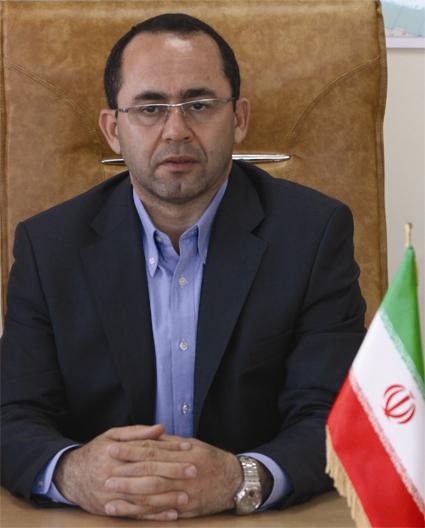 Personal Specifications: Name: ArsalanSurname: Ghorbani SheikhneshinDate of Birth: 10/17/1961Nationality: IranianEducation:B.A. Islamic Studies and Political Science, Imam Sadegh University, Tehran, Iran, 1983. M.A.:  Islamic studies and Political Science, Imam Sadegh University, Tehran, Iran, 1987. Ph.D.: International Relations, University of New South Wales (UNSW), Australia, 1996.Scientific &Administrative Position:Professor of International RelationsVisiting Scholar at University of California, Santa Barbara, (UCSB)President of Iranian International Studies Association (IISA)Director General, Office of International Relations, Kharazmi University (KHU)Member of International Political Science Association (IPSA)AddressDepartment of International RelationsFaculty of Law & Political ScienceKharazmi University (KHU)43, Mofateh AveTehran-IranWebsite: www.arsalanghorbani.irE-mail: ghorbani@khu.ac.ir                arsalangh@yahoo.comPhone:  0098-912 8954370Foreign Language: English and ArabicResearch Interests:World PoliticsReligion in World PoliticsGlobalizationUS Foreign Policy in the Middle EastMiddle Eastern StudiesSecurity and Peace in International RelationsHonors:University Distinguished Researcher Award, 12th National Festival on "Prominent Researchers", Iran, 2011.Distinguished Scientific, Associations Award, First Festival on "Prominent Scientific Associations", Ministry of Science , Research and Technology, Scientific Associations Commission, Tehran, Iran, 2010Selected Administrative Positions:Deputy Minister for International Scientific Cooperation, Ministry of Science, Research and Technology (2005-2013)President of Iranian International Studies Association (IISA),  2007-present)Head of Scientific Committee of Conference on "Islam's Perception of State", Sydney, Australia, 1983.Head of the Department of International Relations Studies, Research Center, Islamic Propaganda Organization (1996 – 1999).Secretary of Post Graduate Committee, Ministry of Science, Research and Technology, (1999-2002)Deputy General Director of Educational and Graduate Affairs Office, Ministry of Science, Research and Technology (2001-2002).Secretary of Art and Humanities Committee, Center of Excellence, Ministry of Science, Research and Technology, (2001-present)General Director of International Relations Office, Kharazmi University, (2002-2005).Member of Trustee Board and Head of Commission for Trustee Board, Centre of International Scientific Studies and Collaboration and Research Centre of Encyclopedia, (2005 - 2014).Member of Trustee Board, Guilan University.Member of Characteristics Board for Promotion of Academic Members, Kharazmi University since 2012.Secretary of Educational and Scientific Working Group, Supreme Council for Iranian Professionals Abroad, (2005 - 2014).Head of Executive Committee, Seminar on Ranking of Islamic World Universities, May, 2007.Member of Advisory Board of some distinguished journals in different area of International Relations studies. Member of Editorial Boards, (Research-Scientific Journals of Political Science & International Relations, Approved by Ministry of Science, Research and Technology-Iran):1. International Relations Research Quarterly2. Quarterly of Foreign Relations3. Iranian Review of Foreign Affairs            4. World Politics Quarterly5. Middle East Studies Quarterly6. Research Letter of Political ScienceSelected Research Activities & Publications:A. Selected Papers Presented at International Conferences:Ghorbani Sheikhneshin A, “The US National– Security Perspectives in the Middle East", Annual Conference, Political Studies Association, Christchurch, New Zealand, 23-35 August, 1993.Ghorbani SheikhneshinA., "Jewish Factor in US Politics", Annual Conference of Iranian Students Studying Abroad", Mashad, Iran, 1996.Ghorbani Sheikhneshin A., "International Crisis Management", Scientific Conference of Iranian Students, Australia, New South Wales, 1996.Ghorbani Sheikhneshin A., "Islamic World, Globalization and Democracy," Second International Conference of Geographers of the Islamic World, Tehran, Iran, 16-18 September 2002.Ghorbani Sheikhneshin A., "Globalization of Democracy: Challenges and Solutions", 53rd Annual Conference on Democracy and Diversity, Political Studies Association (PSA), England, Leicester University, 15-17 April 2003.Ghorbani Sheikhneshin A., "Great Power Conflict Management : The Role of the US as the Principal Third Party in the Arab-Israeli Conflict of 1967",Second International Conference, ECPR, Philipps University, Marburg, Germany, 18-21 September 2003.Ghorbani Sheikhneshin A., "Europe and the Middle East Peace Process: An Implication for Global Security", Fifth Pan-European International Relations Conference, Constructing World Order, The Hague, Netherlands. 9-11 September, 2005.Ghorbani Sheikhneshin A., "The Organization of Islamic Conference and Its Contribution to World Politics, "ECPR General Conference, Convinus University, Budapest, Hungary, 8-10 September, 2005.Ghorbani Sheikhneshin A., "Islam and Women's Contribution to power," 20thIPSA World Congress, IPSA-AISP, Fukuoka, Japan, 2006.Ghorbani Sheikhneshin A., "Humana Rights and Dialogue among Nations",Fourth International Conference of Hierarchical System and Power at History of Civilizations, Moscow, Russia, 2006.Ghorbani Sheikhneshin A.,Vosoghi M,, "Prophetic Dialogue in Demonstrative Arts "(Taziye)", International Conference on Prophetic Art, University of Art, Esfehan, Iran,  2007.Ghorbani Sheikhneshin A., Z. Ostadzadeh, "A Study of Issues on Training Persian Language in Foreign Countries, Second Conference, Association of Promoting Persian Language and Literature, (APPL) Mashhad, Iran, 25-28 August 2007.Ghorbani Sheikhneshin A., "Radical West, Radical Islam. Impacts and Implications in International Relations", 2nd Global International Studies Conference, Ljubljana, Slovenia, 23-26 July 2008.Ghorbani Sheikhneshin A., "National and International Position of Persian Language in the Contemporary World", Second Conference, APPL, Tehran-Iran, 27-29 August 2008.Ghorbani Sheikhneshin, Arsalan," Islam in World Politics: Impacts and Implications", 8th Annual Conference on International Affairs, 21-24 June 2010, Athens, Greece.Ghorbani Sheikhneshin, Arsalan, Islam’s Approach to Peace in International Relations, Conference on Peace and International Relations: An Islamic and Iranian View, 9 Jan. 2013, Tehran-Iran.Ghorbani Sheikhneshin, Arsalan, “The role of Islamic Revolution in Islamic Awakening”, Conference on Islamic Awakening, February 2014, Tehran-Iran.Ghorbani Sheikhneshin, Arsalan, “Impact of Social Network on Modern Diplomacy”, Conference on Modern Diplomacy and Iran’s Foreign Policy, (IISA), February 2015, Tehran-Iran.Ghorbani Sheikhneshin, Arsalan, “Culture of Peace in International Relations”, Conference on Culture of Peace and Science, November 2015, Tehran-Iran.B: Research-Scientific Journals Articles and Book Chapters (National & International)Ghorbani Sheikhneshin, Arsalan, Mousavi S, & Sajadi M., Dialectic Negation of Post-Zionism, Quarterly Journal of Political Studies, Vol.7, No. 27, Spring 2015.Ghorbani Sheikhneshin, Arsalan, Bashir, S. & Alizadah, J., The Role of Ayatollah Sistani in Iraq State-Building Process after the Fall of Saddam, Political Science and International Relations Journal, Summer 2015, Vol. 8, No. 30.Ghorbani Sheikhneshin, Arsalan and Mousavi S. Ahmad, Religion and Democratic Transformation in Post-Revolutionary Egypt, The Quarterly Journal of Political Studies of Islamic World, Vol. 3, No. 11, Autumn 2014.Ghorbani Sheikhneshin, Arsala and Tooti, Hosseiali, Constructivist Analysis of the Egypt - Israel Relations, World Politics Quarterly, vol. 3, No. 4, Winter 2014.Ghorbani Sheikhneshin, Arsalan and Saleheian, Tajadinm, “The Impact of International Politics on International Regimes: The Critical Analysis of NPT”, World Politics Quarterly, vol. 2, No. 1, Spring 2014.Ghorbani Sheikhneshin, Arsalan, “Arms Trade and Regional Integration in Persian Gulf: A case Study of PGCC and Iran,” International Relationd Research Quarterly, Vol. 1, No. 5, Fall 2012.Ghorbani Sheikhneshin, Arsalan, “A Constructivist Approach to Iran and US Foreign Policy in Nortern Iraq,”World Politics Quarterly, Vol. 1, No. 1, Fall 2012.Ghorbani Sheikhneshin, Arsalan" Islam in World Politics: Challenge and Opportunities ", in “International Relations, Culture and Global Finance”, edited by Akis Kalatizidis. Athens, Institute for Education and Research, Athens, Greece, 2011.Ghorbani Sheikhneshin, Arsalan, "Iran and the US: Current Situation and Future Prospects," Journal of International and Area Studies, (Volume 16, No. 1, June 2009).Simbar, Reza and Ghorbani Sheikhneshin, Arsalan, "Intellectual Bases and Practical Policy of the Iranian 9th Government in International Relations", Journal of International and Area Studies, (Volume 17, No. 1, June 2010).Simbar, Reza and Ghorbani Sheikhneshin, Arsalan, "Iran and Russia: Strategic Energy Relationship", Journal of US China Public Administration, ISSN 1548-6591 (Volume 8, No. 11, Nov 2011, 1275-1287).Ghorbani Sheikhneshin, Arsalan and Simbar, Reza,"Iran and the Persian Gulf Security", Journal of Iranian Review of Foreign Affairs, (Volume 2, No. 5, spring 2011).Simbar, Reza and Ghorbani Sheikhneshin, Arsalan, “Third Worldism& International System”, Quarterly of Foreign Relations, Vol. 2. No. 4, Winter 2014Ghorbani Sheikhneshin, Arsalan and KarazmaJavad, “Islamic Awakening and Diplomacy System of Iran: Opportunities and Threats, Islamic Revolution Studies Quarterly, Vol. 9, No. 28, Spring 2012.Ghorbani Sheikhneshin, Arsalan and Ghadimi Akram, “Strategic Study of US Foreign Policy in Iraqi Kurdistan and Iran’s National Security, Strategy Quarterly, No. 62, Spring 2012.Ghorbani Sheikhneshin, Arsalan and Karami, Kameran, “Smart Power: Modern Chang of Power in Globalization Era,” Foreign Relations Quarterly, Vol. 3, No. 4, Winter 2011.Ghorbani Sheikhneshin, Arsalan and Karami, Kameran, “The Capabilities of Social Asset in Formation of Soft Power”, Quarterly of Political and International Approaches, No. 27, 2011.Ghadimi, Akram and Ghorbani Sheikhneshin, Arsalan, “Comparing the Situation of Women in Developing Programs in Islamic Republic of Iran”, Journal of Women Studies, Vol. 5, No. 3, Fall 2011.Simbar, Reza and Ghorbani Sheikhneshin, Arsalan, “Modern Diplomacy in Foreign Relations”, Quarterly of Foreign Relations, Vol. 1, No. 4, Winter 2010.Ghorbani Sheikhneshin, Arsalan and Simbar Reza, “Peace and Human Rights: Future Opportunities and Challenges”, International Studies Journal, Vol. 6, No. 3, Winter 2010.Ghorbani Sheikhneshin A., "The International System, Globalization of Culture"Political and Economic Ettela'at, Vol-17, 189-190, June-July 2003.Ghorbani Sheikhneshin A., Keivani J., "Higher Education and Global Village", Iranian Journal of Engineering Education, Autumn, 2003.Ghorbani Sheikhneshin A., "American Policy in the Formation of the State of Israel”, Studies on Israel-US, Vol. 5, 2001, Centre, for Scientific Research and the Middle East Strategic Center.Ghorbani Sheikhneshin A., "Europe, the US and the Middle East Peace: Differences and Challenges, “Middle East Studies Quarterly, Centre for Scientific Research and the Middle East Strategic Studies, Vol.11, No. 1, Spring 2004.Ghorbani Sheikhneshin A., "Globalization and Identity", in A. Alikhani (ed.), Theatrical Framework of Identity and Identity Crisis, Humanities and Social Sciences Research Center, Jiihad Daneshgahie, Tehran, Iran, 2003.Ghorbani Sheikhneshin A., "The Analysis of Responsible Factors for Diffusion of Democracy in Islamic Region”, Geographical Research Quarterly, No. 81, 2006.Ghorbani Sheikhneshin A., Simbar R., "Strategies of Nationalism and Integration Process in Europe”, Law and Political Science Quarterly, No. 1, 2006.Ghorbani Sheikhneshin A., "Calmness before the Storm: The Revolutionary Pressures and Global Governance, “Research Letter of PoliticalScience, The Iranian Political Science Association (IPSA), Vol. 1, No 3, Summer 2006.Ghorbani Sheikhneshin A."The Destiny of Imposed Democracies", Research Letter of Political Science, Academic Quarterly of the Iranian Political Science Association. Vol. 11, No. 1, Spring 2007. C. Books, (Authorship, Translation & Scientific Editorship):Ghorbani Sheikhneshin, Arsalan, “Soft Power, Higher Education and Production of Science”, Imam Sadegh University Press, Tehran, 2015.Ghorbani Sheikhneshin, Arsalan & Simbar, Reza, Islamic Awakening: Causes, Problems and Prospects, Imam Sadegh University Press, Tehran, 2014. Ghorbani Sheikhneshin, Arsalan & Simbar, Reza, Iran and Integrity in Organization of Islamic Cooperation, Imam Sadegh University Press, Tehran, 2012.Gilbert, Margaret, (2006), A Theory of Political Obligation: Membership, Commitment and the Bonds of Society, Translated in Persian By Ghorbani Sheikhneshin, Arsalan, Imam Sadegh University Press, Tehran, 2011.Shirazi, HabibAlah Abolhasan, Ghorbani Sheikhneshin,Arsalan & Simbar, Reza, Politics and Government in the Middle East, Organization of Studying and Publishing Books for Universities, (SAMT) & Kharazmi University Press, Tehran, 2011.Tilly, Charles, (2005),Trust and Rule, Translated in Persian by Simbar, Reza & Ghorbani Sheikhneshin, Arsalan, Imam Sadegh University Press, Tehran, 2011.Gough,Stephen & Scott, William, (2007), Higher Education and Sustainable Development: Paradox and Possibility, Translated in Persian by Ghorbani Sheikhneshin, Arsalan, Institute for Social and Cultural Studies Press, Tehran, 2011.  Hanson, Eric O., (2006), Religion and Politics in the International System Today, Translated in Persian by Ghorbani Sheikhneshin, Arsalan, Imam Sadegh University Press, Tehran, 2010.Nakash, Yitzhak, (2006), Reaching for Power: the Sha'ia in the Modern Arab World, Translated in Persian by Ghorbani Sheikhneshin, Arsalan, Imam Sadegh University& Institute for Social and Cultural Studies Press, Tehran, 2008. Simbar Reza & Ghorbani Sheikhneshin,Arsalan, International Relations and Peace Diplomacy in Changing Global System, SAMT Press, Tehran, 2009. Terry Janice J., (2005), US Foreign Policy in the Middle East: The Role of Lobbies and Special Interest Groups, Translated in Persian by Ghorbani Sheikhneshin, Arsalan & Simbar, Reza, SAMT Press, Tehran, 2009. Goodin, Robert E. & Tilly, Charles, (2006), The Oxford Handbook of Contextual Political Analysis, Translated in Persian by Simbar, Reza, Scientific Editorship by Ghorbani Sheikhneshin, Arsalan, Imam Sadegh University Press, Tehran, 2009. Ibrahim, Fouad, The Sha'ia of Saudi Arabia, Translated in Persian by Reza Simbar, Scientific Editorship by Ghorbani Sheikhneshin, Arsalan, Imam Sadegh University& Institute for Social and Cultural Studies Press, Tehran, 2008. Simbar, Reza & Ghorbani Sheikhneshin, Arsalan, Islamicisim in International System: Approaches & Attitudes, Imam Sadegh University Press, Tehran, 2010.Courses Taught: Ph.D. and Master Levels : International Security Theories of International RelationsCritique and Evaluation to Theories of International Relations (Ph.D.)Power in World Politics (Ph.D.)World PoliticsIslam in World PoliticsChange of Concepts in International Relations (Ph.D)Regional Studies (Middle East)Methodological Analysis of Security (Ph.D.)B.A. Level : Foreign Policy of Great PowersPrinciples of International RelationsPrinciples of PoliticsWorkshop:Ghorbani, Arsalan, International Scientific Cooperation and Universities Ranking: An Iranian Experience, Workshop on University Ranking, Quacquarelli Symonds, (QS), Tehran, Iran October 2010.Ghorbani, Arsalan, The Role of Science and Technology Diplomacy in International Scientific Cooperation, International Workshop on Science and Technology Diplomacy for Developing Countries, Tehran, Iran, 13-16 May 2012.Ghorbani, Arsalan, "Internationalization of Universities: An Iranian Experience of International Scientific Cooperation", Workshop on Higher Education and Internationalization of University, Tehran University, Tehran, Iran, 21 Feb. 2009.Thesis Supervision:Supervising and advising more than 40 M.A and Ph.D. thesis in the different areas of international relations studies.  